GCSE Business – Topic ChecklistKey: Revise     Nearly There     Mastered 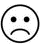 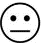 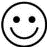 Topic 1: Business Activity, Marketing and People Revis Nearly thereMastered 1.1 Role of Business Enterprise and Entrepreneurship 1.2 Business Planning 1.3 Business Ownership 1.4 Business Aims and Objectives1.5 Stakeholders in Business1.6 Business Growth 5.3 Revenue, costs, profit and loss Topic 2: Marketing 2.1 The role of marketing2.2 Market research2.3 Market segmentation 2.4 The Marketing MIx 